The Fundamental Theorem of Arithmetic 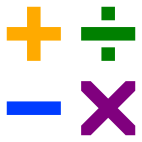 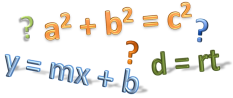 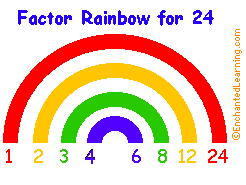 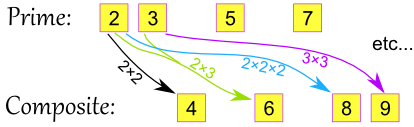 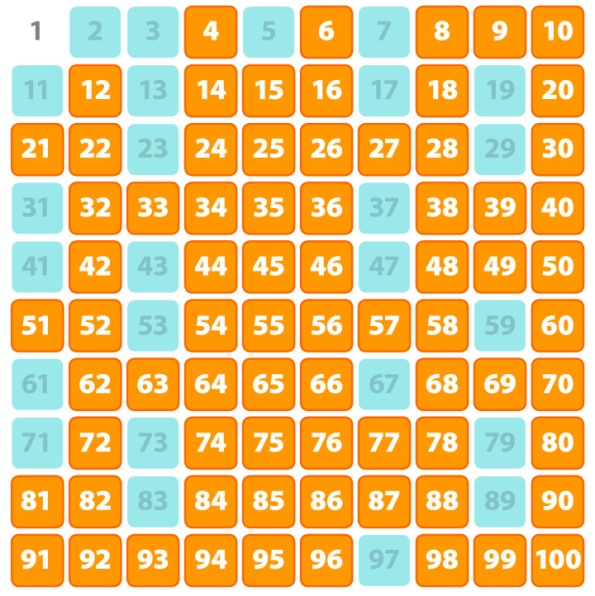 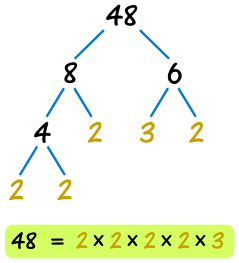 